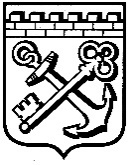 КОМИТЕТ ГРАДОСТРОИТЕЛЬНОЙ ПОЛИТИКИ
ЛЕНИНГРАДСКОЙ ОБЛАСТИПРИКАЗот ______________________  № ________Об утверждении нормативных затрат на обеспечении функций государственного казенного учреждения «Градостроительное развитие территорий Ленинградской области» на 2021-2023 годыВ соответствии со статьей 19 Федерального закона от 5 апреля 2013 года 
№ 44-ФЗ «О контрактной системе в сфере закупок товаров, работ и услуг 
для обеспечения государственных и муниципальных нужд», в целях реализации постановлений Правительства Ленинградской области от 30 декабря 2015 года № 531 «Об утверждении требований к порядку разработки и принятия правовых актов о нормировании в сфере закупок для обеспечения государственных нужд Ленинградской области, содержанию указанных актов и обеспечению их исполнения», постановлением Правительства Ленинградской области 
от 11 сентября 2015 года № 352 «О правилах определения нормативных затрат 
на обеспечение функций органов исполнительной власти Ленинградской области, органов управления территориальными государственными внебюджетными фондами Ленинградской области, включая соответственно подведомственные казенные учреждения» приказываю:Утвердить нормативные затраты на обеспечение функций государственного казенного учреждения государственное казенное учреждение «Градостроительное развитие территорий Ленинградской области» на 2021 – 2023 годы согласно приложению 1 к настоящему приказу.Признать утратившим силу приказ Комитета градостроительной политики Ленинградской области от 17 марта 2020 года № 7 «Об утверждении нормативных затрат на обеспечении функций государственного казенного учреждения «Градостроительное развитие территорий Ленинградской области».Настоящий приказ вступает в силу с 28 апреля 2021 года.Председатель Комитета градостроительной политики Ленинградской области         				    				И. КулаковУтвержденприказом Комитета градостроительной политики Ленинградской области от ________________ № _____(приложение)Нормативные затраты на обеспечение функций государственного казенного учреждения «Градостроительное развитие территорий Ленинградской области» на 2021-2023 годы1. Общие положения1.1. Нормативные затраты на обеспечение функций государственного казенного учреждения «Градостроительное развитие территорий Ленинградской области» на 2021-2023 годы (далее – нормативные затраты) применяются для обоснования объекта и (или) объектов закупки на обеспечение функций государственного казенного учреждения Ленинградской области «Градостроительное развитие территорий Ленинградской области» (далее - ГКУ «ГРТ ЛО») 
в части закупок товаров, работ, услуг на финансовый год.1.2. Предельная стоимость (цены) товаров, работ, услуг при заключении государственного контракта на поставку товаров, работ или услуг определяется с учетом требований ст. 22 Федерального закона 
от 05.04.2013 № 44-ФЗ «О контрактной системе в сфере закупок товаров, работ, услуг для обеспечения государственных и муниципальных нужд».1.3. Общий объем затрат, связанных с закупкой товаров, работ, услуг, рассчитанный на основе нормативных затрат, не может превышать объем доведенных в установленном порядке ГКУ «ГРТ ЛО» 
как получателю бюджетных средств лимитов бюджетных обязательств 
на закупку товаров, работ, услуг в рамках исполнения областного бюджета Ленинградской области.1.4. Количество планируемых к приобретению товаров (основных средств и материальных запасов) определяется с учетом фактического наличия товаров на балансе ГКУ «ГРТ ЛО» с учетом износа.1.5. Нормативные затраты определяются в соответствии 
с Методикой определения нормативных затрат на обеспечение функций государственных органов Ленинградской области, органов управления территориальными государственными внебюджетными фондами Ленинградской области, включая соответственно подведомственные казенные учреждения, изложенной в приложении к Правилам определения нормативных затрат на обеспечение функций государственных органов Ленинградской области, органов управления территориальными государственными внебюджетными фондами Ленинградской области, 
в том числе подведомственных указанным органам казенных учреждений, утвержденным постановлением Правительства Ленинградской области 
от 11 сентября 2015 года № 352 «О правилах определения нормативных затрат на обеспечение функций государственных органов Ленинградской области, органов управления территориальными государственными внебюджетными фондами Ленинградской области, включая соответственно подведомственные казенные учреждения» с учетом нормативов, утвержденных настоящим приказом.2. Индивидуальные и коллективные нормативы количества ряда товаров, работ и услуг для обеспечения функций ГКУ «ГРТ ЛО»2.1. Абонентские номера пользовательского (оконечного) оборудования, подключенного к сети подвижной связи (SIM-карты мобильных телефонов):2.2. SIM-карты, используемые в планшетных компьютерах:2.3. Принтеры, многофункциональные устройства, копировальные аппараты и иная оргтехника:<*> Тип устройства в соответствии с таблицей типов принтеров, многофункциональных устройств и копировальных аппаратов в соответствии с ресурсом картриджа и способом печати. В отношении товаров, относящихся к основным средствам, устанавливается срок их полезного использования в зависимости от амортизационной группы.<**> при условии отсутствия обеспечения многофункциональным устройством.<***> Закупка неуказанных наименований расходных материалов осуществляется в пределах доведенных лимитов бюджетных обязательств на обеспечение деятельности учреждения. Типы принтеров, плоттеров, многофункциональных устройств, копировальных и сканирующих аппаратов, в соответствии с ресурсом картриджа и способом печати.2.4. Средства связи, подвижной связи, планшетные компьютеры, ноутбуки и иные технические средства:2.5. Носители информации:Периодические печатные издания и справочная литература:<*> Руководитель учреждения имеет право самостоятельно регулировать наименование и количество приобретаемых периодических и печатных изданий и справочной литературы при условии, что фактические затраты на приобретение не превысят расчетные.2.7. Программное обеспечение и дополнительные услуги к нему, сопровождение программного обеспечения <*>:<*> Закупка неуказанных наименований программного обеспечения и дополнительных услуг к нему, сопровождение программного обеспечения осуществляется в пределах доведенных лимитов бюджетных обязательств на обеспечение деятельности учреждения.<**> Программное обеспечение предоставляется только работникам (отделам), выполняющим работы по основным видам деятельности ГКУ «ГРТ ЛО».Рабочие станции и их обслуживание:Транспортные средства:<*> В зависимости от того, какое событие наступит раньше.Мебель и отдельные материально-технические средства <*>:<*> Закупка неуказанных наименований мебели и отдельных материально-технических средства осуществляется в пределах доведенных лимитов бюджетных обязательств на обеспечение деятельности учреждения.Канцелярские принадлежности, хозяйственные товары и иные материальные запасы <*>:--------------------------------<*> Закупка неуказанных канцелярских принадлежностей, хозяйственных товаров и иных материальных запасов осуществляется 
в пределах доведенных лимитов бюджетных обязательств на обеспечение деятельности учреждения.Материальные запасы для нужд гражданской обороны, 
на учреждение <*>:--------------------------------<*> В соответствии с положениями п. 1 статьи 9 Федерального закона 
от 12 февраля 1998 года № 28-ФЗ «О гражданской обороне» организации 
в пределах своих полномочий и в порядке, установленном федеральными законами и иными нормативными правовыми актами Российской Федерации, в том числе «создают и содержат в целях гражданской обороны запасы материально-технических, продовольственных, медицинских и иных средств». Закупка неуказанных материальных запасов для нужд гражданской обороны осуществляется в пределах доведенных лимитов бюджетных обязательств на обеспечение деятельности учреждения.Медицинские услуги <***>:<*> В соответствии с требованиями Приказа Минздравсоцразвития России от 12 апреля 2011 года № 302н «Об утверждении перечней вредных и(или) опасных производственных факторов и работ, при выполнении которых проводятся обязательные предварительные и периодические медицинские осмотры (обследования), и Порядка проведения обязательных предварительных и периодических медицинских осмотров (обследований) работников, занятых на тяжелых работах и на работах 
с вредными и (или) опасными условиями труда».<**> В соответствии с Приказом Минздрава России 
от 15 декабря 2014 года № 835н «Об утверждении Порядка проведения предсменных, предрейсовых и послесменных, послерейсовых медицинских осмотров».<***> Закупка неуказанных медицинских услуг осуществляется 
в пределах доведенных лимитов бюджетных обязательств на обеспечение деятельности учреждения.Услуги страхования <*>:<*> Закупка неуказанных услуг страхования осуществляется 
в пределах доведенных лимитов бюджетных обязательств на обеспечение деятельности учреждения.№ п/пНаименование должностиЛимит на объем услуг связи в месяцКол-во SIM-карт1РуководительМобильная связь - не более 5 000 минут; Мобильный интернет - не более 30 Гб.не более 1 единицы2Первый заместитель руководителяМобильная связь - не более 5 000 минут; Мобильный интернет - не более 30 Гб.не более 1 единицы3Заместитель руководителяМобильная связь - не более 5 000 минут; Мобильный интернет - не более 30 Гб.не более 1 единицы № п/пНаименование должностиЛимит на объем услуг связи в месяцКол-во SIM-карт1РуководительМобильный интернет - не более 50 Гбне более 1 единицы2Первый заместитель руководителяМобильный интернет - не более 50 Гбне более 1 единицы 3Заместитель руководителяМобильный интернет - не более 50 Гбне более 1 единицыТип принтера, МФУ и копировального аппарата (оргтехники)Количество оргтехникиСрок полезного использованияКоличество расходных материалов потребляемое за годна одно устройство <***>Принтер (Тип 1) <*>не более 1 единицы в расчете на 2 работников <**>2 годаКартриджи - 12 шт.Многофункциональное устройство (Тип 2) <*>не более 1 единицы в расчете на 4 работников2 годаКартриджи - 10 шт.Многофункциональное устройство (Тип 3) <*>не более 1 единицы в расчете на 5 работников2 годаКартриджи - 10 шт.ремонтный комплект – 2 шт. Многофункциональное устройство (Тип 4) <*>не более 1 единицы в расчете на 5 работников2 годаКартриджи -20 шт., ремонтный комплект - 2 шт.Плоттер-широкоформатный принтер2 единицы на учреждение3 годаКартриджи -150 шт.Широкополосный сканер2 единицы на учреждение2 года-№п/пТип устройстваФорматСкоростьпечати, стр/минЦветность,метод печатиРесурс картриджа,страниц1Принтер (Тип 1) A4не менее 40ч/б, лазерныйне менее 7200 страниц2Многофункциональное устройство (Тип 2) A4не менее 40ч/б, лазерныйне менее 7200 страниц3Многофункциональное устройство (Тип 3)A3А4не менее 25ч/б, лазерныйне менее 15000 страниц4Многофункциональное устройство (Тип 4)A3А4не менее 25цветная, лазерныйч/б не менее 12000, цв. не менее 60005Плоттер-широкоформатный принтерА0А1не менее 2,5цветная, термальный струйный или лазерныйне установлена6Широкополосный сканерА038 мм/с в цвете, 254 мм/с в черно-белом режиме-№ п/пНаименование должностиТелефонмобильныйСПИПланшетный компьютерСПИНоутбукСПИ1Руководитель1 шт.2 года1 шт.2 года1 шт.2 года2Первый заместитель руководителя1 шт.2 года1 шт.2 года1 шт.2 года3Заместитель руководителя1 шт.2 года1 шт.2 года1 шт.2 года4Главный бухгалтерне приобретается-1 шт.2 года1 шт.2 годаНаименованиеЕд. изм. Кол-во ПримечаниеSIP-телефоншт.1на одного работника учрежденияВидеорегистраторшт.1для каждого автотранспортного средства№ п/пНаименование Ед. изм. Кол-во ПримечаниеСрок полезного использования1Лазерный компакт-диск для многократной записи (CD-RW)шт.100на учреждение-2Внешний жесткий дискшт.1на один отдел учреждения2 года3Накопитель SSDшт.3на учреждение2 года4Накопитель USBшт.1на работника учреждения, имеющего право на ЭЦП2 года5Накопитель USBшт.1на одного работника учреждения2 годаНаименованиеЕд. изм. Кол-во ПримечаниеПериодические печатные издания и справочная литература <*>шт.5Годовая подписка, на учреждение№ п/пНаименованиеЕд. изм. Кол-во Кол-во Примечание1234451Географическая информационная система (с дополнительными надстройками для подготовки карт в соответствии с приказом МЭР России № 10 от 09.01.2018 и иными надстройками), включая обновления в течение года <**>шт.11на одного работника учреждения2Программное обеспечение для формирования межевых, технических планов, карт (планов), схем и иных документов кадастрового учета (с дополнительными надстройками) <**>шт.11на одного работника учреждения3Программное обеспечение для открытия и редактирования документов PDFшт.11на одного работника учреждения4Cистема автоматизации проектирования <**>шт.11на одного работника учреждения5Многофункциональный графический редактор для работы с растровыми изображениями (дополнительно - векторные инструменты) <**> шт.11на одного работника учреждения6Геоинформационная система для редактирования и управления географическими даннымиArcGIS for Desktop Standard (ArcEditor) (в том числе дополнения) <**>шт.11на каждый отдел учреждения1234457Предоставление неисключительных лицензий на право использования антивирусного программного обеспечения (продление)шт.11на одного работника учреждения8Программное обеспечение для сдачи бухгалтерской и налоговой отчетности (СБиС++ Электронная отчетность)шт.11на учреждение9Программное обеспечение ПК "VIPNET CLIENT"шт.1на одного работника учрежденияна одного работника учреждения10Информационно-правовая справочная системашт.1на одного работника учрежденияна одного работника учреждения11Обслуживание баз данных программы 1С: Предприятие (абонентский лимит)шт.1на учреждениена учреждение121С: Бухгалтерия государственного учреждения (место) шт.2на учреждениена учреждение131С: Зарплата и Кадры государственного учреждения (место)шт.3на учреждениена учреждение14Сопровождение СЭД Ленинградской областишт.1на одного работника учрежденияна одного работника учреждения15Windows Server Dev CAL, шт.1на одного работника учрежденияна одного работника учреждения16Windows Remote Desktop Server Dev CALшт.1на одного работника учрежденияна одного работника учреждения17СКЗИ «КриптоПро CSP» шт.1на одного работника учрежденияна одного работника учреждения18Microsoft Office шт.1на одно автоматизированное рабочее местона одно автоматизированное рабочее место19Формирование и отправка запроса с целью получения сведений из ЕГРНшт.66 000на учреждениена учреждение№ п/пНаименованиеЕд. изм. Кол-во ПримечаниеСПИ1Компьютер (системный блок, монитор, клавиатура и мышь, ИБП)шт.1на одного работника учреждения3 года2Компьютер усиленный (системный блок, 2 монитора, клавиатура и мышь, ИБП)шт.1на одного работника учреждения3 года3Сервершт.3на учреждение3 года4Услуги по системному администрированию серверов, компьютеров, оргтехники и офисного оборудованиямес.12на учреждение-№п/пТранспортное средствоМощность, л. с.Срок использованияЕд. изм. Кол-во 1Легковой автомобильне более 200Не более 5 лет или пробег не более 150 000 км. <*>шт.22Средства автотранспортные для перевозки людей прочиене менее 200Не более 5 лет или пробег не более 150 000 км. <*>шт.1№п/пНаименованиеЕд. изм.Кол-воСПИ, лет12345Кабинет руководителя учрежденияКабинет руководителя учрежденияКабинет руководителя учрежденияКабинет руководителя учрежденияКабинет руководителя учрежденияКабинет руководителя учреждения1. Гарнитур кабинетный или набор однотипной мебели, состоящие из:1. Гарнитур кабинетный или набор однотипной мебели, состоящие из:1. Гарнитур кабинетный или набор однотипной мебели, состоящие из:1. Гарнитур кабинетный или набор однотипной мебели, состоящие из:1. Гарнитур кабинетный или набор однотипной мебели, состоящие из:1. Гарнитур кабинетный или набор однотипной мебели, состоящие из:1.1Стол руководителя с брифингомкмп.171.2Стол приставнойшт.171.3Боковая приставка к столу (для телефонов)шт.171.4Шкаф для документов (комбинированный)шт.171.5Шкаф платяной с зеркаломшт.171.6Тумба выкатнаяшт.171.7Тумба под сейфшт.17Иные предметыИные предметыИные предметыИные предметыИные предметы2.1Кресло руководителяшт.152.2Стульяшт.651123344552.32.3Уничтожитель бумаг (шредер)шт.шт.11552.42.4Шкаф металлический (сейф)шт.шт.1110102.52.5Конференц-связь (для интернет-соединений скайп и т.д.)шт.шт.11552.62.6Портьеры (жалюзи), на одно окнокмп.кмп.11332.72.7Часы настенныешт.шт.11772.82.8Кулер (диспенсер) для водышт.шт.11772.92.9Лампа настольнаяшт.шт.11772.102.10Чайный (кофейный) сервизкмп.кмп.11332.112.11Стаканышт.шт.не более 12не более 12332.122.12Электрический чайникшт.шт.1155Кабинет первого заместителя, заместителя руководителя учрежденияКабинет первого заместителя, заместителя руководителя учрежденияКабинет первого заместителя, заместителя руководителя учрежденияКабинет первого заместителя, заместителя руководителя учрежденияКабинет первого заместителя, заместителя руководителя учрежденияКабинет первого заместителя, заместителя руководителя учрежденияКабинет первого заместителя, заместителя руководителя учрежденияКабинет первого заместителя, заместителя руководителя учрежденияКабинет первого заместителя, заместителя руководителя учрежденияКабинет первого заместителя, заместителя руководителя учреждения1. Гарнитур кабинетный или набор однотипной мебели, состоящие из:1. Гарнитур кабинетный или набор однотипной мебели, состоящие из:1. Гарнитур кабинетный или набор однотипной мебели, состоящие из:1. Гарнитур кабинетный или набор однотипной мебели, состоящие из:1. Гарнитур кабинетный или набор однотипной мебели, состоящие из:1. Гарнитур кабинетный или набор однотипной мебели, состоящие из:1. Гарнитур кабинетный или набор однотипной мебели, состоящие из:1. Гарнитур кабинетный или набор однотипной мебели, состоящие из:1. Гарнитур кабинетный или набор однотипной мебели, состоящие из:1. Гарнитур кабинетный или набор однотипной мебели, состоящие из:1.11.1Стол руководителя с брифингомкмп.кмп.11771.21.2Стол приставнойшт.шт.11771.31.3Шкаф для документов (комбинированный)шт.шт.1110101.41.4Шкаф книжныйшт.шт.1110101.51.5Шкаф платяной с зеркаломшт.шт.1110101.61.6Тумба выкатнаяшт.шт.11772. Иные предметы:2. Иные предметы:2. Иные предметы:2. Иные предметы:2. Иные предметы:2. Иные предметы:2. Иные предметы:2. Иные предметы:2. Иные предметы:2.12.1Кресло руководителяшт.шт.11772.22.2Стульяшт.шт.не более 6не более 6772.32.3Уничтожитель бумаг (шредер)шт.шт.11552.42.4Шкаф металлический (сейф)шт.шт.1110102.52.5Портьеры (жалюзи), на одно окнокмп.кмп.11332.62.6Часы настенныешт.шт.11551222334452.7Кулер (диспенсер) для водыКулер (диспенсер) для водыКулер (диспенсер) для водышт.шт.1132.8Конференц-связь (для интернет-соединений скайп и т.д.)Конференц-связь (для интернет-соединений скайп и т.д.)Конференц-связь (для интернет-соединений скайп и т.д.)шт.шт.1152.9Лампа настольнаяЛампа настольнаяЛампа настольнаяшт.шт.115Кабинет главного бухгалтера учрежденияКабинет главного бухгалтера учрежденияКабинет главного бухгалтера учрежденияКабинет главного бухгалтера учрежденияКабинет главного бухгалтера учрежденияКабинет главного бухгалтера учрежденияКабинет главного бухгалтера учрежденияКабинет главного бухгалтера учрежденияКабинет главного бухгалтера учреждения1Стол однотумбовыйСтол однотумбовыйСтол однотумбовыйкмп.кмп.2272Шкаф для документов (комбинированный)Шкаф для документов (комбинированный)Шкаф для документов (комбинированный)шт.шт.11103Шкаф книжныйШкаф книжныйШкаф книжныйшт.шт.11104Тумба выкатнаяТумба выкатнаяТумба выкатнаяшт.шт.4475КреслоКреслоКреслошт.шт.2276СтульяСтульяСтульяшт.шт.не более 4не более 477Уничтожитель бумаг (шредер)Уничтожитель бумаг (шредер)Уничтожитель бумаг (шредер)шт.шт.1158Шкаф металлический (сейф)Шкаф металлический (сейф)Шкаф металлический (сейф)шт.шт.11109Портьеры (жалюзи), на одно окноПортьеры (жалюзи), на одно окноПортьеры (жалюзи), на одно окнокмп.кмп.11310Часы настенныеЧасы настенныеЧасы настенныешт.шт.11511Лампа настольнаяЛампа настольнаяЛампа настольнаяшт.шт.22512Электрический чайникЭлектрический чайникЭлектрический чайникшт.шт.11513Кулер (диспенсер) для водыКулер (диспенсер) для водыКулер (диспенсер) для водышт.шт.11314Конференц-связь (для интернет-соединений скайп и т.д.)Конференц-связь (для интернет-соединений скайп и т.д.)Конференц-связь (для интернет-соединений скайп и т.д.)шт.шт.115Приемная руководителя учрежденияПриемная руководителя учрежденияПриемная руководителя учрежденияПриемная руководителя учрежденияПриемная руководителя учрежденияПриемная руководителя учрежденияПриемная руководителя учрежденияПриемная руководителя учрежденияПриемная руководителя учреждения1Стол однотумбовыйСтол однотумбовыйСтол однотумбовыйкмп.кмп.2272Шкаф для документов (комбинированный)Шкаф для документов (комбинированный)Шкаф для документов (комбинированный)шт.шт.11103Шкаф книжныйШкаф книжныйШкаф книжныйшт.шт.11104Тумба выкатнаяТумба выкатнаяТумба выкатнаяшт.шт.4475КреслоКреслоКреслошт.шт.2271222334456СтульяСтульяСтульяшт.шт.не более 4не более 477Уничтожитель бумаг (шредер)Уничтожитель бумаг (шредер)Уничтожитель бумаг (шредер)шт.шт.1158Шкаф металлический (сейф)Шкаф металлический (сейф)Шкаф металлический (сейф)шт.шт.44109СейфСейфСейфшт.шт.111010Портьеры (жалюзи), на одно окноПортьеры (жалюзи), на одно окноПортьеры (жалюзи), на одно окнокмп.кмп.11311Часы настенныеЧасы настенныеЧасы настенныешт.шт.11512Лампа настольнаяЛампа настольнаяЛампа настольнаяшт.шт.225Холл (Ресепшен) учрежденияХолл (Ресепшен) учрежденияХолл (Ресепшен) учрежденияХолл (Ресепшен) учрежденияХолл (Ресепшен) учрежденияХолл (Ресепшен) учрежденияХолл (Ресепшен) учрежденияХолл (Ресепшен) учрежденияХолл (Ресепшен) учреждения1Стойка ресепшенСтойка ресепшенСтойка ресепшенкмп.кмп.1172Шкаф платянойШкаф платянойШкаф платянойшт.шт.1173Шкаф книжныйШкаф книжныйШкаф книжныйшт.шт.1174Кресло рабочееКресло рабочееКресло рабочеешт.шт.1175СтульяСтульяСтульяшт.шт.не более 6не более 656Набор мягкой мебелиНабор мягкой мебелиНабор мягкой мебеликмп.кмп.1177Вешалка напольнаяВешалка напольнаяВешалка напольнаяшт.шт.1178ЗеркалоЗеркалоЗеркалошт.шт.1110№ п/пНаименованиеЕд. изм.Кол-воСПИ, летПримечание123456Кабинеты работников учреждения (открытое пространство или отдельные кабинеты)Кабинеты работников учреждения (открытое пространство или отдельные кабинеты)Кабинеты работников учреждения (открытое пространство или отдельные кабинеты)Кабинеты работников учреждения (открытое пространство или отдельные кабинеты)Кабинеты работников учреждения (открытое пространство или отдельные кабинеты)Кабинеты работников учреждения (открытое пространство или отдельные кабинеты)1Стол однотумбовыйшт.17на одного работника учреждения2Шкаф книжныйшт.17на трех работников учреждения3Шкаф платянойшт.17на трех работников учреждения1234564Кресло рабочеешт.15на одного работника учреждения5Стульяшт.15на одного работника учреждения6Вешалка напольнаяшт.110на кабинет7Кулер (диспенсер) для водышт.15на кабинет8Электрический чайникшт.15на кабинет9Микроволновая печьшт.15на кабинет10Портьеры (жалюзи)кмп.13на окно11Конференц-связь (для интернет-соединений скайп и т.д.)шт.15на одного работника учрежденияПереговорная (конференц-зал)Переговорная (конференц-зал)Переговорная (конференц-зал)Переговорная (конференц-зал)Переговорная (конференц-зал)Переговорная (конференц-зал)1Стол для заседанийшт.45на помещение2Стулшт.205на помещение3Кресло мягкое (полумягкое)шт.305на помещение4Вешалка напольнаяшт.15на помещение5Тумба под телевизор (проектор)шт.110на помещение6Проекторшт.15на помещение7Конференц-связь (для интернет-соединений скайп и т.д.)шт.15на помещение8Экран (для проектора)шт.15на помещение9Флип-чарт доска на треноге (доска маркерная 100 x 70)шт.13на помещение10Стаканышт.203на помещениеТехническое помещениеТехническое помещениеТехническое помещениеТехническое помещениеТехническое помещениеТехническое помещение1Стеллаж металлическийшт.610на помещение2Фальцовщикшт.210на учреждение123456ГардеробнаяГардеробнаяГардеробнаяГардеробнаяГардеробнаяГардеробная1Гардероб в комплекте: штанги с плечиками, выдвижные ящики, полки, подставки для обуви (не менее чем на 20 человек)Комп.110на помещениеКухняКухняКухняКухняКухняКухня1Кухонный гарнитур с мойкойшт.110на помещение2Холодильникшт.15на помещение3Посудомоечная машинашт.15на помещение4Стол обеденныйшт.15на помещение5Табурет (стулья)шт.205на помещение6Микроволновая печьшт.13на помещение7Кулер напольныйшт.13на помещение8Кофеварка (капельного типа)шт.13на помещение9Кофемашинашт.13на помещение10Чайник электрическийшт.13на помещение№ п/пНаименованиеЕд.Кол-воПримечание123451Блок бумаги для заметок в пластиковой подставке 9 x 9 x 9 смшт.2на одного работника учреждения2Блокнот (A5), клетка, 60 листовшт.1на одного работника учреждения3Ежедневник недатированный A5, 176 листовшт.1на одного работника учреждения4Бумага A4, 500 л./пачкапач.15на одного работника учреждения5Корректор текста (замазка/штрих)шт.1на одного работника учреждения6Зажимы для бумаг 25 мм (10 шт. упак.)упак.4на одного работника учреждения7Зажимы для бумаг 41 мм (10 шт. упак.)упак.4на одного работника учреждения8Зажимы для бумаг 51 мм (10 шт./упак.)упак.1на одного работника учреждения9Зажимы для бумаг, 15 мм (10 шт./упак.)упак.4на одного работника учреждения10Карандаш чернографитовый, твердость B(М), HB(ТМ)шт.4на одного работника учреждения11Клей-карандашшт.1на одного работника учреждения12Клейкие закладки разноцветные, 200 шт./упак.упак.5на одного работника учреждения13Ластик виниловыйшт.1на одного работника учреждения14Маркер текстовыделительшт.3на одного работника учреждения1234515Папка A4, пластик, на пружинешт.2на одного работника учреждения16Папка A4, пластик, с зажимомшт.2на одного работника учреждения17Папка-регистратор для документов A4 с арочным механизмомшт.8на одного работника учреждения18Папка-скоросшиватель A4, пластиковая, верх прозрач.шт.15на одного работника учреждения19Папка-уголок A4, пластик полупрозрачный, цветнойшт.16на одного работника учреждения20Ручка шариковаяшт.10на одного работника учреждения21Самоклеящийся бумажный блок, размер: 76 x 76 мм, 100 л.шт.10на одного работника учреждения22Самоклеящийся бумажный блок, размер: 51 x 51 мм, 250 л.шт.10на одного работника учреждения23Клейкая лента 19 ммшт.10на одного работника учреждения24Скобы № 10, 1000 шт./упак.упак.1на одного работника учреждения25Скобы № 24/6, 1000 шт./упак.упак.1на одного работника учреждения26Клейкая лента 50 ммшт.1на одного работника учреждения27Скрепки 28 мм, 100 шт./упак.упак.4на одного работника учреждения28Скрепки метал. с покрытием, 50 мм, 50 шт./упак.упак.4на одного работника учреждения29Файл-вкладыш от 35 мкмупак.6на одного работника учреждения30Файл-вкладыш от 110 мкмупак.6на одного работника учреждения1234531Нож канцелярскийшт.1на одного работника учреждения32Подставка для канцелярских принадлежностей (органайзер)шт.1на одного работника учреждения33Степлер под скобы № 24шт.1на одного работника учреждения34Степлер под скобы № 10шт.1на одного работника учреждения35Бейдж вертикальный, с метал. зажимом и тесьмой 81 x 102 мм, 10 шт./упак.упак.2на учреждение36Бумага A3, 500 л./пачкапач.5на учреждение37Губка для маркерных досокшт.7на учреждение38Клей жидкийшт.7на учреждение39Клейкая лента упаковочная (скотч бытовой) прозрач.шт.5на учреждение40Книга канцелярская в тв. обложке, в клеткушт.5на учреждение41Конвертшт.40на учреждение42Линейка 30 смшт.3на одного работника учреждения43Линер, цвета в ассортиментешт.9на одного работника учреждения44Люверсы для степлера 250 шт./уп.упак.2на учреждение45Маркер для досок, 5 мм, 4 шт./упак.упак.3на учреждение46Нить прошивная белаяшт.10на учреждение47Папка A4, пластик, на кнопкешт.30на учреждение48Папка A4, пластик, на молниишт.50на учреждение49Папка A4, пластик, на резинкешт.80на учреждение1234550Папка-скоросшиватель "Дело" A4, картоншт.150на учреждение51Подушка штемпельная сменная Colop E/R45 для круглая, синяяшт.4на учреждение52Пружины для брошюровщика 18 мм 100/упак.упак.2на учреждение53Пружины для брошюровщика 14 мм 100/упак.упак.2на учреждение54Пружины для брошюровщика 11,1 мм 100/упак.упак.2на учреждение55Пружины для брошюровщика 4,8 мм 100/упак.упак.2на учреждение56Пружины для брошюровщика 8,0 мм 100/упак.упак.2на учреждение57Разделитель листов, A4, пластикупак.10на учреждение58Салфетки чистящие для оргтехникиупак.20на учреждение59Самоклеящиеся этикетки, 100 л./упак. на листах A4 (70 x 49,5 мм; 48 x 25,4 мм и др.)упак.1на учреждение60Скобы N 23/13, 1000 шт./упак.упак.1на учреждение61Скобы N 23/15, 1000 шт./упак.упак.1на учреждение62Скобы N 23/20, 1000 шт./упак.упак.1на учреждение63Сменная подушка для штампов, синяяупак.7на учреждение64Тетрадь со сменным блокомшт.10на учреждение65Антистеплер для скобшт.7на учреждение66Ножницышт.8на учреждение67Точилка с отделением для стружкишт.7на учреждение68Дыроколшт.7на учреждение1234569Набор цветных карандашей, 12 цветовупак.7на учреждение70Стакан для карандашейшт.8на учреждение71Скрепочница магнитнаяшт.7на учреждение72Степлер для люверсовшт.1на учреждение73Шило канцелярскоешт.7на учреждение74Сетевой фильтр с заземлением 10 мшт.1на двух работников учреждения75Сетевой фильтр с заземлением 5 мшт.1на 2 работников76Корзина (мусорная) для бумагшт.1на одного работника учреждения77Аптечка первой помощи, в соответствии с приказом Минздравсоцразвития России от 05.03.2011 № 169ншт.1на учреждение78Аптечка автомобильнаяшт.1для каждого автотранспортного средства79Аптечка универсальнаяшт.1на учреждение№ п/пНаименованиеКол-во, шт.ПримечаниеСПИ, лет1.Противогаз фильтрующий гражданский типа ГП-7В и его модификации1на одного работника учреждения252.Дополнительный патрон к противогазу фильтрующему типа ДПГ1на одного работника учреждения253.Респиратор типа Р-2. РУ-60М1на одного работника учреждения254.Самоспасатель типа "Феникс", ГЗТК-У1на одного работника учреждения55.Индивидуальный химический пакет типа ИПП-111на одного работника учреждения56.Индивидуальный перевязочный пакет типа ИПП-111на одного работника учреждения5№ п/пУслугиПримечаниеПериодичность1.Периодические медицинские осмотры работниковВ случаях, установленных должностной инструкциейв соответствии с должностной инструкцией <*>2.Предрейсовые медицинские осмотрыВодитель автомобиляежедневно по рабочим дням <**>3.Тестирование на выявление коронавирусной инфекции (COVID-19) и наличия антителна одного работника учрежденияежемесячно№ п/пУслугиПримечание1Страхование помещенийДля каждого помещения2Обязательное страхование автогражданской ответственности (ОСАГО)Для каждого автотранспортного средства3Добровольное страхование автогражданской ответственности (ДСАГО)Для каждого автотранспортного средства4Комплексное автомобильное страхование кроме ответственности (КАСКО)Для каждого автотранспортного средства5Добровольное медицинское страхование (ДМС)Для работников, работающих 
в учреждении более трех лет